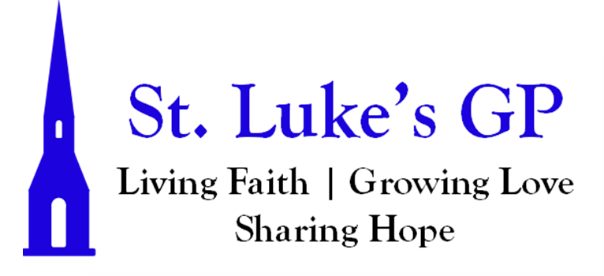 St. Luke’s Gondola Point Morning Prayer Service The Second Sunday After Pentecost – June 11, 2023[Un-bolded words are said by one, Bolded words can be said by all.]PENITENTIAL RITE The Lord has anointed me to preach good news to the poor and release to the captives. Luke 4.18Dear friends in Christ, as we prepare to worship almighty God, let us with penitent and obedient hearts confess our sins, that we may obtain forgiveness by his infinite goodness and mercy.Silence is kept. Most merciful God, we confess that we have sinned against you in thought, word, and deed, by what we have done and by what we have left undone. We have not loved you with our whole heart; we have not loved our neighbours as ourselves. We are truly sorry and we humbly repent. For the sake of your Son Jesus Christ, have mercy on us and forgive us, that we may delight in your will, and walk in your ways, to the glory of your name. Amen. Almighty God have mercy upon us, pardon and deliver us from all our sins, confirm and strengthen us in all goodness, and keep us in eternal life; through Jesus Christ our Lord. Amen.All-Ages Song: God Has Got A GardenMORNING PRAYERLord, open our lips,And our mouth shall proclaim your praise.O God, make speed to save us.O Lord, make haste to help us.Glory to the Father, and to the Son, and to the Holy Spirit: as it was in the beginning, is now, and will be for ever. Amen.The Lord is our refuge and strength: O come, let us worship.Invitatory - Psalm 67May God be merciful to us and bless us, *show us the light of his countenance and come to us.Let your ways be known upon earth, *your saving health among all nations.Let the peoples praise you, O God; *let all the peoples praise you.Let the nations be glad and sing for joy, *for you judge the peoples with equity and guide all the nations upon earth.Let the peoples praise you, O God; *let all the peoples praise you.The earth has brought forth her increase;may God, our own God, give us his blessing.May God give us his blessing, *and may all the ends of the earth stand in awe of him.The Lord is our refuge and strength: O come, let us worship.PROCLAMATION OF THE WORDA reading from the book of Genesis 12:1–9.Now the Lord said to Abram, “Go from your country and your kindred and your father’s house to the land that I will show you. I will make of you a great nation, and I will bless you, and make your name great, so that you will be a blessing. I will bless those who bless you, and the one who curses you I will curse; and in you all the families of the earth shall be blessed.”So Abram went, as the Lord had told him; and Lot went with him. Abram was seventy-five years old when he departed from Haran. Abram took his wife Sarai and his brother’s son Lot, and all the possessions that they had gathered, and the persons whom they had acquired in Haran; and they set forth to go to the land of Canaan. When they had come to the land of Canaan, Abram passed through the land to the place at Shechem, to the oak of Moreh. At that time the Canaanites were in the land. Then the Lord appeared to Abram, and said, “To your offspring I will give this land.” So he built there an altar to the Lord, who had appeared to him. From there he moved on to the hill country on the east of Bethel, and pitched his tent, with Bethel on the west and Ai on the east; and there he built an altar to the Lord and invoked the name of the Lord. And Abram journeyed on by stages toward the Negeb.The Word of the Lord: Thanks be to God.Psalm 33:1-12Rejoice in the Lord, you righteous; *it is good for the just to sing praises.Praise the Lord with the harp; *play to him upon the psaltery and lyre.Sing for him a new song; *sound a fanfare with all your skill upon the trumpet.For the word of the Lord is right, *and all his works are sure.He loves righteousness and justice; *the loving-kindness of the Lord fills the whole earth.By the word of the Lord were the heavens made, *by the breath of his mouth all the heavenly hosts.He gathers up the waters of the ocean as in a water-skin *and stores up the depths of the sea.Let all the earth fear the Lord; *let all who dwell in the world stand in awe of him.For he spoke, and it came to pass; *he commanded, and it stood fast.The Lord brings the will of the nations to naught; *he thwarts the designs of the peoples.But the Lord’s will stands fast for ever, *and the designs of his heart from age to age.Happy is the nation whose God is the Lord! *happy the people he has chosen to be his own!Glory be to the Father, and to the Son, and to the Holy Spirit: As it was in the beginning, is now and will be for ever. Amen.A reading from the second letter of St. Paul to the Romans 4:13–25.For the promise that he would inherit the world did not come to Abraham or to his descendants through the law but through the righteousness of faith. If it is the adherents of the law who are to be the heirs, faith is null and the promise is void. For the law brings wrath; but where there is no law, neither is there violation.For this reason it depends on faith, in order that the promise may rest on grace and be guaranteed to all his descendants, not only to the adherents of the law but also to those who share the faith of Abraham (for he is the father of all of us, as it is written, “I have made you the father of many nations”)—in the presence of the God in whom he believed, who gives life to the dead and calls into existence the things that do not exist. Hoping against hope, he believed that he would become “the father of many nations,” according to what was said, “So numerous shall your descendants be.” He did not weaken in faith when he considered his own body, which was already as good as dead (for he was about a hundred years old), or when he considered the barrenness of Sarah’s womb. No distrust made him waver concerning the promise of God, but he grew strong in his faith as he gave glory to God, being fully convinced that God was able to do what he had promised. Therefore his faith “was reckoned to him as righteousness.” Now the words, “it was reckoned to him,” were written not for his sake alone, but for ours also. It will be reckoned to us who believe in him who raised Jesus our Lord from the dead, who was handed over to death for our trespasses and was raised for our justification. The word of the Lord: Thanks be to God.Hymn: Will You Come & Follow Me? (CP #430)The Lord be with you: And also with you.The Holy Gospel of our Lord Jesus Christ, according to Matthew (9:9–13, 18–26). Glory to You, Lord Jesus Christ.As Jesus was walking along, he saw a man called Matthew sitting at the tax booth; and he said to him, “Follow me.” And he got up and followed him. And as he sat at dinner in the house, many tax collectors and sinners came and were sitting with him and his disciples. When the Pharisees saw this, they said to his disciples, “Why does your teacher eat with tax collectors and sinners?” But when he heard this, he said, “Those who are well have no need of a physician, but those who are sick. Go and learn what this means, ‘I desire mercy, not sacrifice.’ For I have come to call not the righteous but sinners.”While he was saying these things to them, suddenly a leader of the synagogue came in and knelt before him, saying, “My daughter has just died; but come and lay your hand on her, and she will live.” And Jesus got up and followed him, with his disciples. Then suddenly a woman who had been suffering from hemorrhages for twelve years came up behind him and touched the fringe of his cloak, for she said to herself, “If I only touch his cloak, I will be made well.” Jesus turned, and seeing her he said, “Take heart, daughter; your faith has made you well.” And instantly the woman was made well. When Jesus came to the leader’s house and saw the flute players and the crowd making a commotion, he said, “Go away; for the girl is not dead but sleeping.” And they laughed at him. But when the crowd had been put outside, he went in and took her by the hand, and the girl got up. And the report of this spread throughout that district. The Gospel of Christ: Praise be to You, O Christ.SermonThe Apostles’ CreedI believe in God, the Father almighty, creator of heaven and earth.I believe in Jesus Christ, his only Son, our Lord.He was conceived by the power of the Holy Spirit and born of the Virgin Mary. He suffered under Pontius Pilate, was crucified, died, and was buried. He descended to the dead. On the third day he rose again.He ascended into heaven, and is seated at the right hand of the Father.He will come again to judge the living and the dead.I believe in the Holy Spirit, the holy catholic Church, the communion of saints, the forgiveness of sins, the resurrection of the body, and the life everlasting. Amen.INTERCESSIONSLet us pray to the Lord, saying, “Lord, have mercy.”For the whole People of God, that each one may be a true and faithful servant of Christ, let us pray to the Lord. Lord, have mercy.For those drawing near to the light of faith, that the Lord will bring them to true knowledge of himself, let us pray to the Lord. Lord, have mercy.For our families and friends, that the Lord will give them joy and satisfaction in all that they do, let us pray to the Lord. Lord, have mercy.For those who are lonely, sick, hungry, persecuted, or ignored, [Our weekly prayer list can be found in this week’s bulletin. Take a moment to offer your own petitions, requests, and thanksgivings to the Lord.] that the Lord will comfort and sustain them, let us pray to the Lord. Lord, have mercy.For our country, that the Lord will help us to contribute to its true growth and well-being, let us pray to the Lord. Lord, have mercy.For the whole human family, that we may live together in justice and peace, let us pray to the Lord. Lord, have mercy.Almighty God, Father of all mercies,we your unworthy servants give you humble thanks for all your goodness and loving-kindness to us and all whom you have made.We bless you for our creation, preservation,and all the blessings of this life;but above all for your immeasurable lovein the redemption of the world by our Lord Jesus Christ;for the means of grace, and for the hope of glory.And, we pray, give us such an awareness of your mercies,that with truly thankful hearts we may show forth your praise, not only with our lips, but in our lives, by giving up ourselves to your service, and by walking before you in holiness and righteousness all our days;through Jesus Christ our Lord, to whom with you and the Holy Spirit, be honour and glory throughout all ages. Amen. CollectO God,you have assured the human family of eternal life through Jesus Christ our Saviour.Deliver us from the death of sin and raise us to new life in him, who lives and reigns with you and the Holy Spirit, one God, now and for ever. Amen.The Lord’s PrayerAnd now, as our Saviour Christ has taught us, we are bold to say, Our Father, who art in heaven, hallowed be thy name, thy kingdom come, thy will be done, on earth as it is in heaven. Give us this day our daily bread. And forgive us our trespasses, as we forgive those who trespass against us. And lead us not into temptation, but deliver us from evil. For thine is the kingdom, the power, and the glory, for ever and ever. Amen.Let us bless the Lord. Thanks be to God.Closing Hymn: You Are The One (MP #246)Dismissal May the God of hope fill us with all joy and peace in believing through the power of the Holy Spirit. Amen. 